Добрый день, дорогие мои друзья! Я рада,  что вы согласились пойти со мной в гости к Осени. Путь наш будет не простой, но ваши знания нам помогут преодолеть  все препятствия.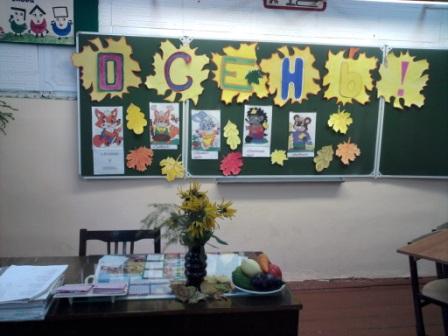 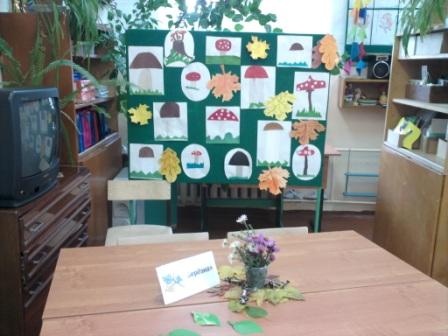 Итак,  давайте посмотрим на столы и найдем листочки со своими именами.Молодцы! Команда «Клёнушек»                                                      Команда «Калинка»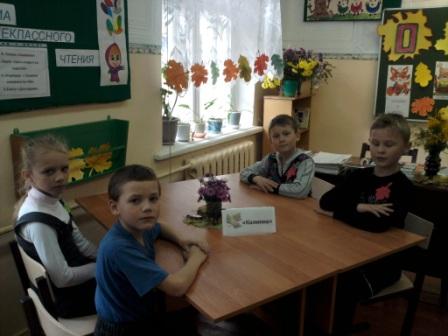 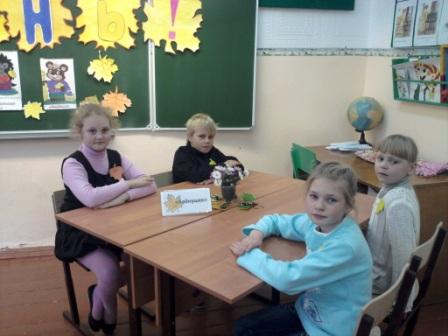                                                 Команда «Берёзка»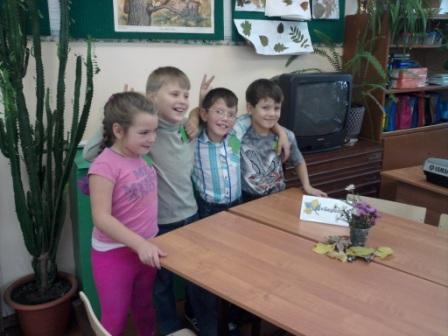 (Дети читают стихи)Если на деревьях листья пожелтели,Если в край далекий птицы улетели,Если небо хмурое, если дождик льется,Это время года осенью зовется.Листопад, листопад,Листья желтые летят.Желтый клен, желтый бук,Желтый в небе солнца круг.Желтый двор, желтый дом.Вся земля желта кругом.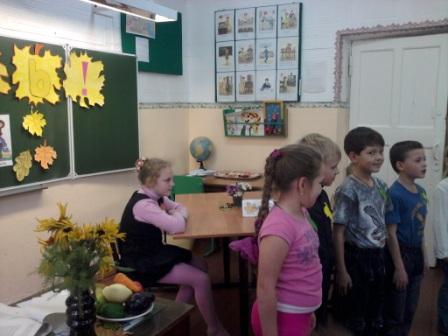 Желтизна, желтизна,Значит, осень – не весна.Дарит осень чудеса,Да еще какие!Разнаряжены лесаВ шапки золотые.На пеньке сидят гурьбойРыжие опята,И паук – ловкач какой! –Тянет сеть куда-то.Дождь и жухлая траваВ сонной чаще ночьюНепонятные словаДо утра бормочут.Песня «Что нам осень принесет?»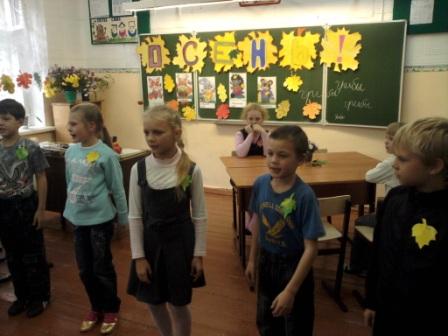 Слова: Л. Некрасова.Музыка: З. ЛевинаХодит осень                 В нашем парке, Дарит осеньВсем подарки:Бусы красные – Рябине,Фартук розовый –Осине,Зонтик желтый –Тополям,Фрукты осеньДарит нам.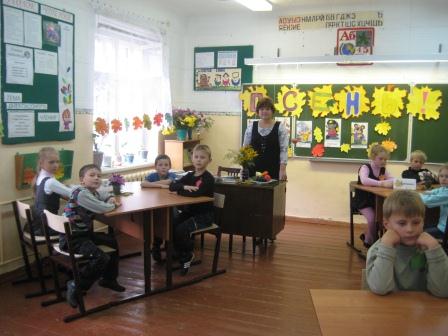 Осень скверы украшает           Разноцветною листвой.Осень кормит урожаемПтиц, зверей и нас с тобой.И в садах, и в огороде,И в лесу, и у воды.Приготовила природаВсевозможные плоды. На полях идёт уборка -Собирают люди хлеб.Тащит мышка зёрна в норку,Чтобы был зимой обед.Сушат белочки коренья,запасают пчёлы мёд.Варит бабушка варенье,В погреб яблоки кладёт.Уродился урожай -Собирай дары природы!В холод, в стужу, в непогодуПригодится урожай!Песня « Песенка про осень»Слова: Л. Палий, Б. Будар. Музыка: Г. Гладков.Сто грибов в лесу найдем,Обойдем полянку.В кузовок мы не возьмемБледную поганку.Мы обшарим все дубы, Елки и осинкиИ хорошие грибыСоберем в корзинки.По дорожке шли –Боровик нашли.Боровик боровойВ мох укрылся с головой.Мы его пройти могли,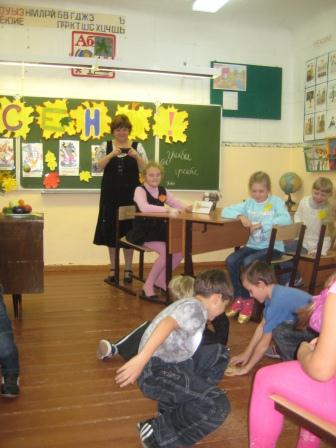 Хорошо, что тихо шли.Этот гриб называется так:    Дождевик, или дедов табак.Только тронешь его за бочок, И начнёт он курить табачок.Вышли дети спозаранкуПо грибы в далекий борИ наткнулись на поганкуДа на красный мухомор.Знай, стоит среди полянки,А вокруг - одни поганки.Говорит сестрица братцу,Раскрасневшись от ходьбы:"К ним не надо прикасаться, -Это скверные грибы!Ни на завтрак, ни на ужинМухомор совсем не нужен".Шел грибник издалекаА в корзинке ни грибка!Ни единого грибочка –Только травка и листочки.Утомился грибничокИ уселся на пенек.- Ты скажи мне, лес,Ты с грибами или без?Поглядел на грибникаЛес дремучий свысока.Покачался – скрип да скрип! –Показал под елкой гриб.- Я с грибами, - молвил лес, -А ты с глазами или без?«Бег по лужам»   (Точно по следам передвигаться)«Письмо грибника»  (С закрытыми глазами написать  слово - грибы)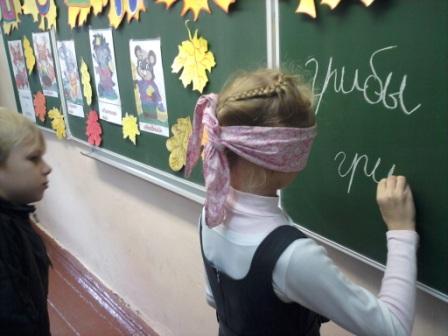 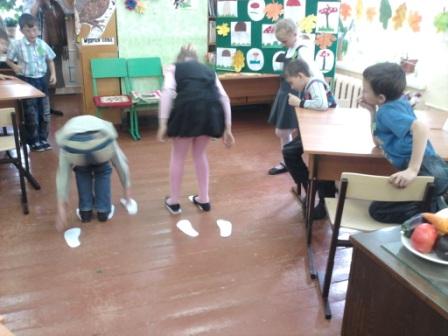 Дети исполняют осенние частушки  «Во саду ли, в огороде»Хором:Во саду ли в огороде были мы, ребятки.Вам сейчас споем частушки, что растут на грядке.Урожай у нас хороший уродился густо:И морковка и горох белая капуста.1 ребенок: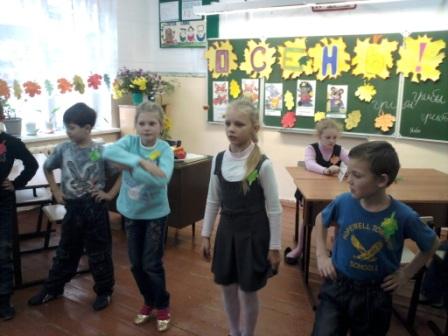 Я – румяная редиска,Поклонюсь вам низко-низко,А хвалить себя зачем,                      Я и так известна всем. 2 ребенок:Надо свеклу для борщаИ для винегрета.Кушай сам и угощай –Лучше свеклы нету.3 ребенок:Про меня рассказ не длинный:Кто не знает витамины?Пей всегда морковный сок,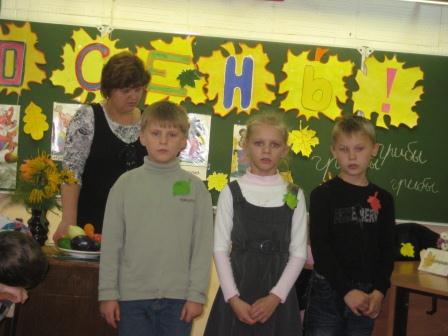 Будешь ты здоров, дружок.4 ребенок:Самый вкусный и приятныйНаш любимый сок томатный.   Витаминов много в нем,Мы его охотно пьем.5 ребенок:Я – приправа в каждом блюде И всегда полезен людям.Угадали? Я вам друг – Я простой зеленый лук. Хором:Во саду ли в огороде пели вам частушки.Очень просим извинить, коль устали ушки.Задания для урожайного привалаКонкурс «Узнай по вкусу»   (С завязанными глазами пробовать овощи и отгадать их по вкусу)«Висит груша-нельзя скушать»   (Без помощи рук укусить яблоко. Кто первый укусит  тот и победит) 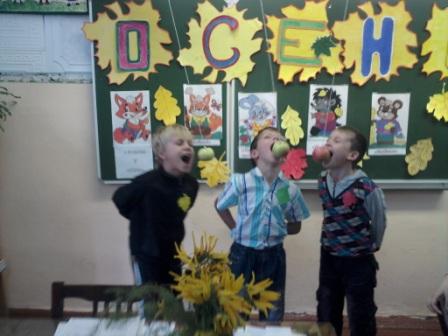 1.	Эта модница леснаяЧасто свой наряд меняет:В шубке белой – зимой,Вся в сережках – весной,Сарафан зеленый – летом,В день осенний – в плащ одета.Если ветер налетит,Золотистый плащ шуршит.2.	Ветер по лесу летал,Ветер листики считал:Вот дубовый,Вот кленовый,Вот рябиновый резной,Вот с березки – золотой,Вот последний лист с осинкиВетер бросил на тропинку.3.	На лужайке у рекиПосадили мы дубки.Веселей расти, дубрава,Всем на радость,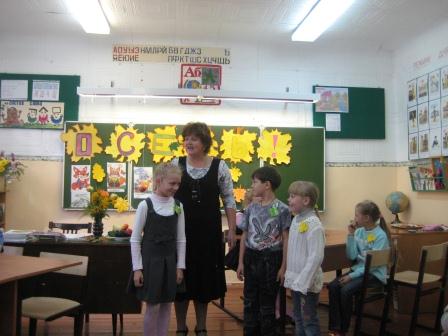 Нам на славу!С каждым годом расцветай,Шум зеленый поднимай.Будьте счастливы, дубки,На лужайке у реки!4.	Лес осенний засыпает,                            Гол и пуст,А калина не снимаетКрасных бус.Степь под снегом холодеет,Вся бела.А калина ярко рдеетВкруг села.Песня « Дождик»Слова: Н.Соколова.Музыка: М. ПарцхаладзеЗадания  для листопадного  привалаКонкурс  «Кто быстрее»  (Листьев меньше чем,  детей. Пока играет музыка, дети бегают по кругу. Когда музыка замолкает, каждый должен схватить лист. Кто не успевает, тот выбывает)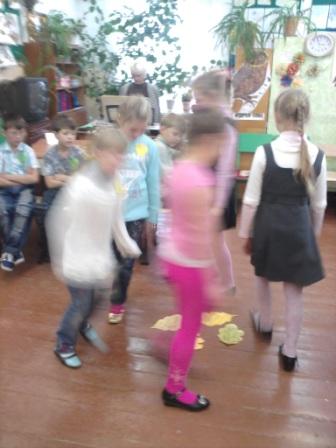 «Кто больше соберёт листьев»  ( У каждой команды свой листик. За определённое время найти свой листик)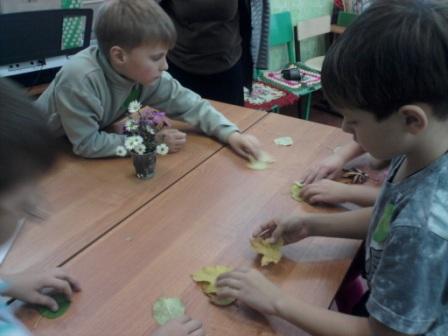  Песня «По малину в сад пойдем»Слова: Т. Волгиной. Музыка: А. Филиппенко.Учитель загадывает для каждой команды загадку.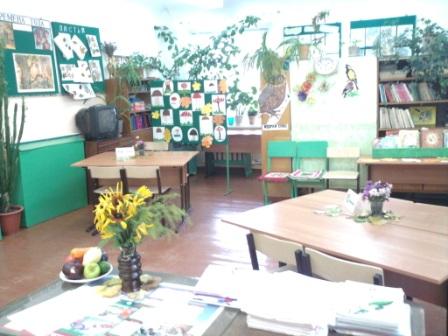 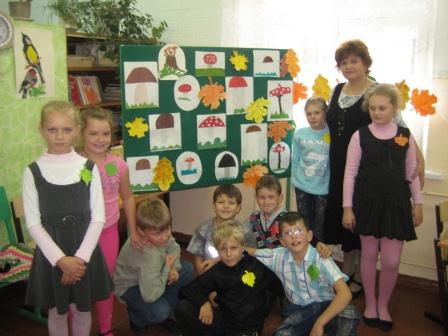 Как хорошо в гостях, но надо возвращаться домой! Мне очень понравилось в гостях у Осени, а вам???-Если «да» ,то вы положите мне на стол красный листик.-Если «не очень», то желтый листик.-Если «нет», то зелёный листик.-Молодцы, одни красные листики калины! Значит,  мы с вами прощаемся до следующей встречи в гостях у «Зимушки-Зимы».